16.10.2020r. piątekTemat: Obrazki z tkanin i guzików – kompozycje.Dzień dobry!Dzisiaj na zajęciach z przysposobienia do pracy chciałabym żebyście wykonali według własnego pomysłu obrazek z tkanin i guzików . Może to być na przykład drzewo. Pień i gałęzie można wyciąć z brązowego materiału i poprzyklejać do nich plasteliną kolorowe guziki imitujące jesienne liście. Może to również być krajobraz lub miasto.  Poniżej kilka przykładowych kompozycji. Wykonane prace przynieście do szkoły jak skończy się nauka zdalna .  Jak zawsze rodziców poproszę o pomoc.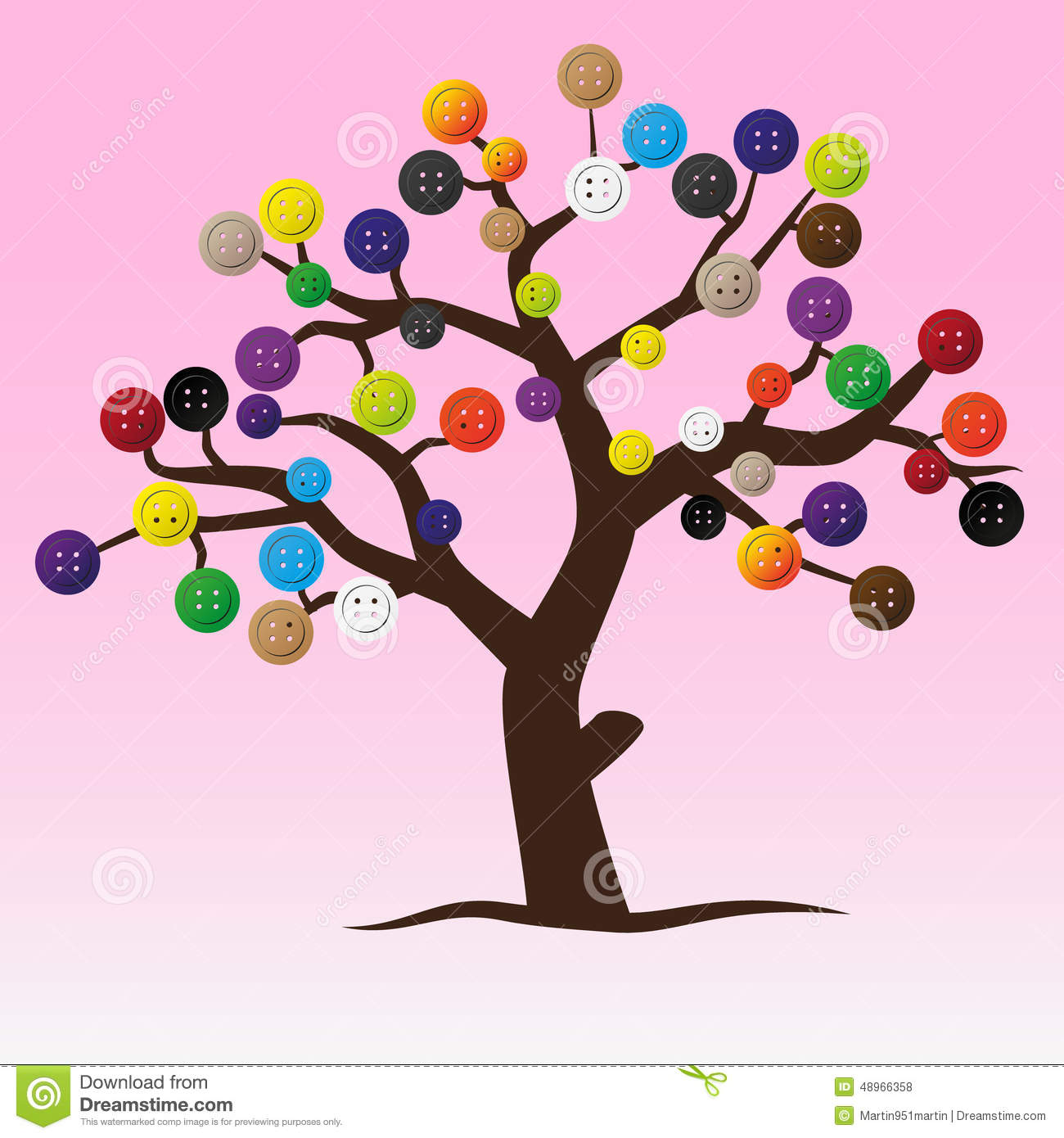 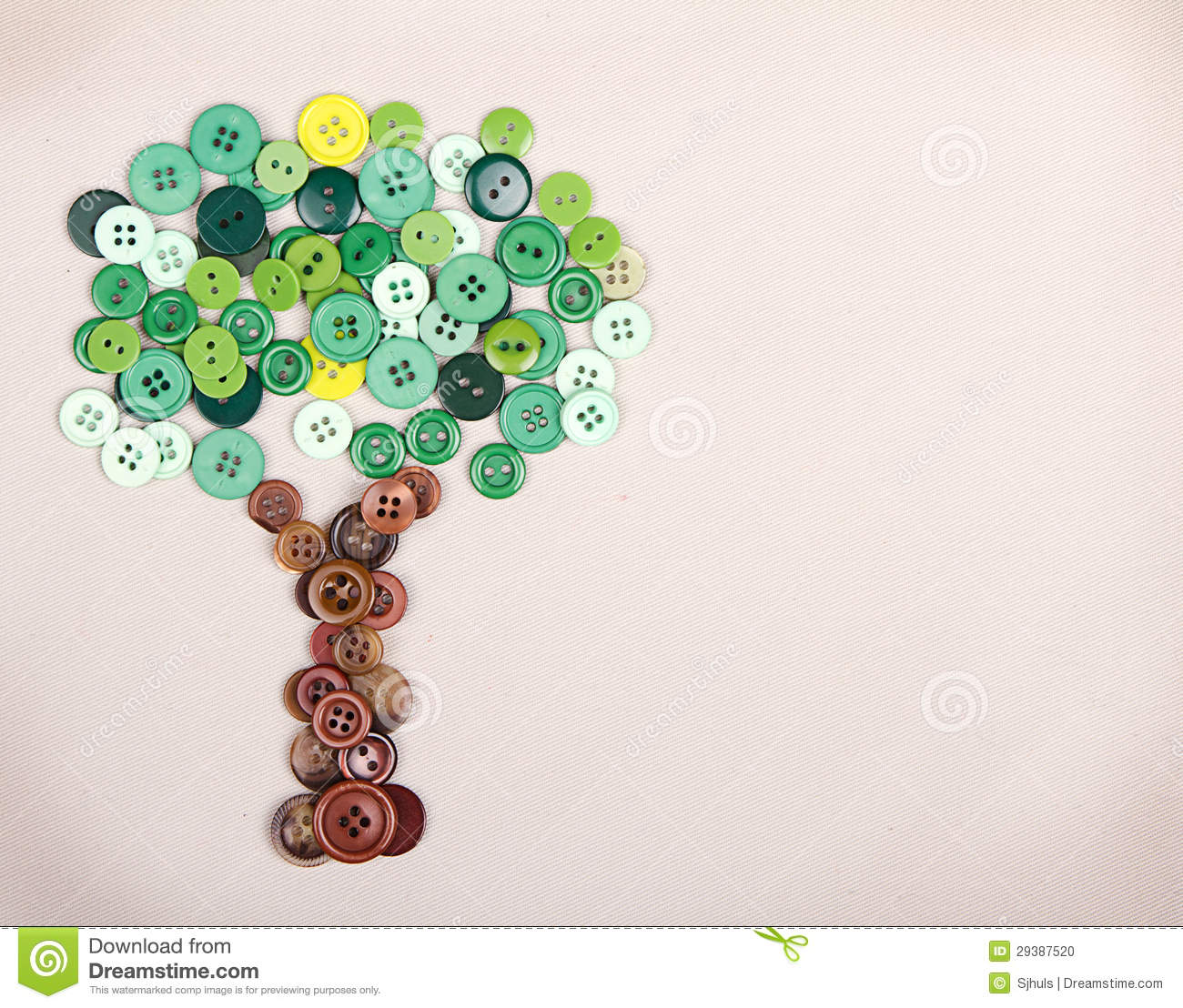 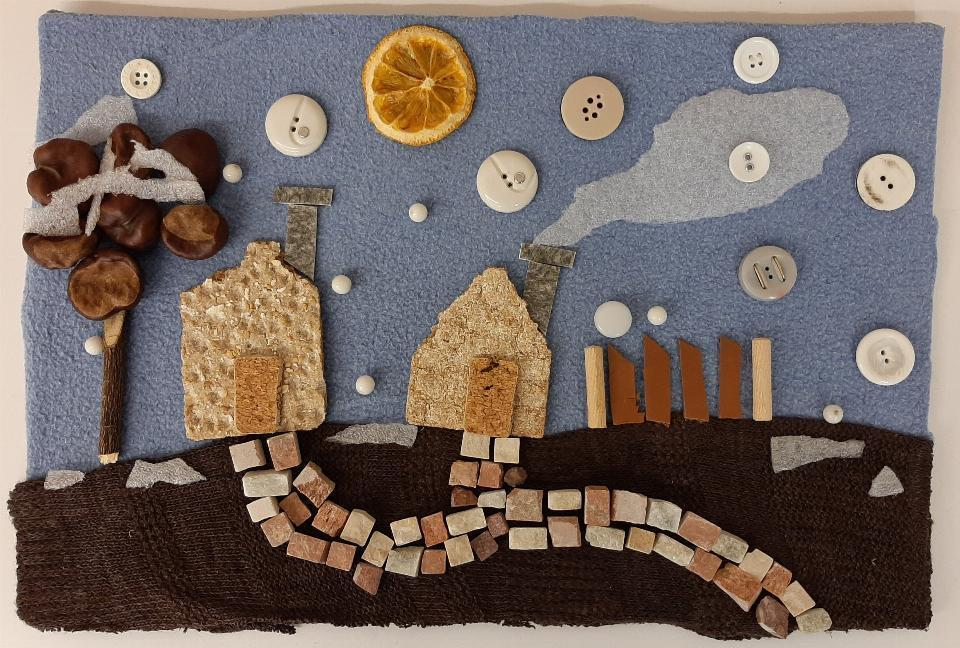 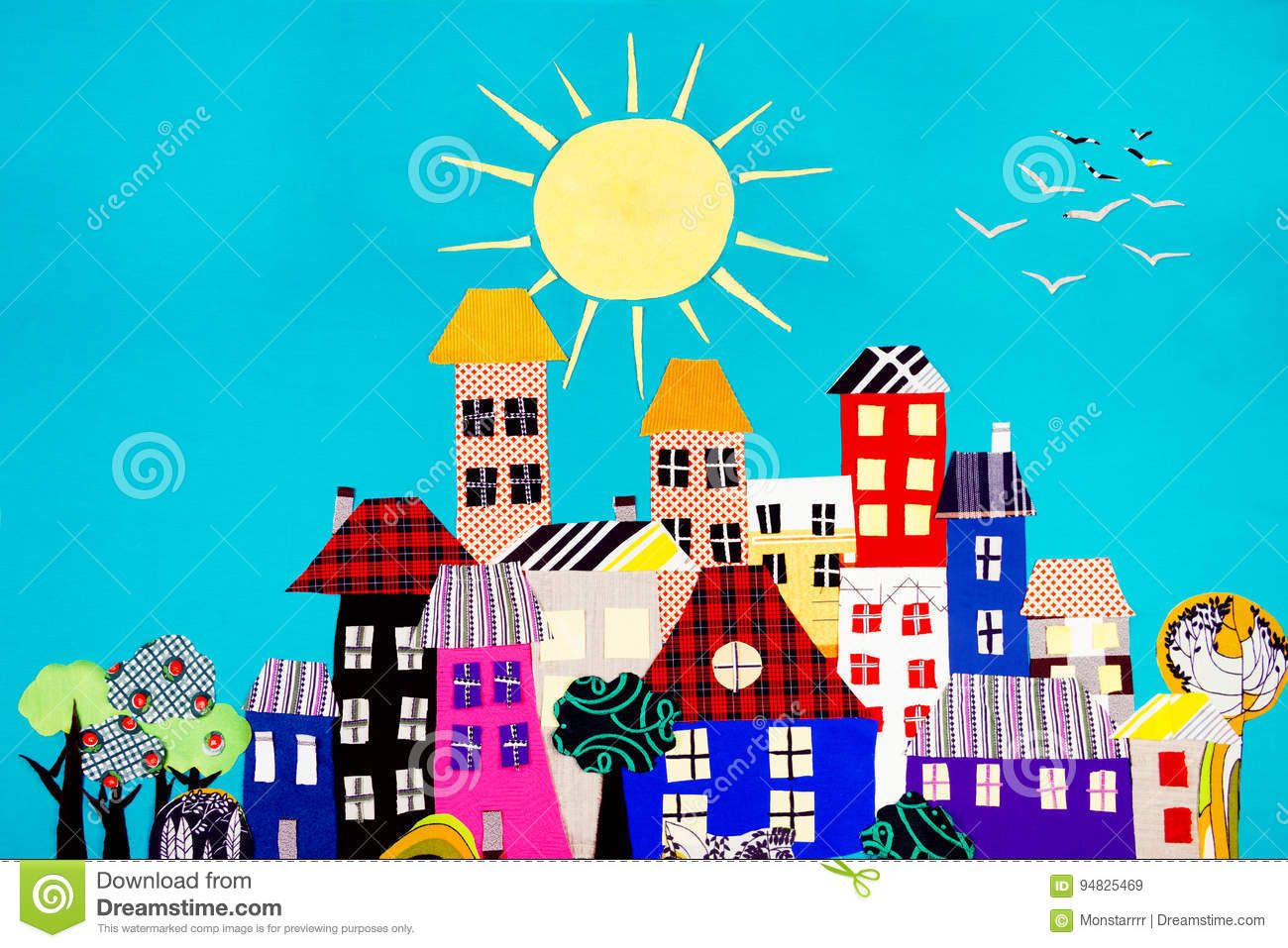 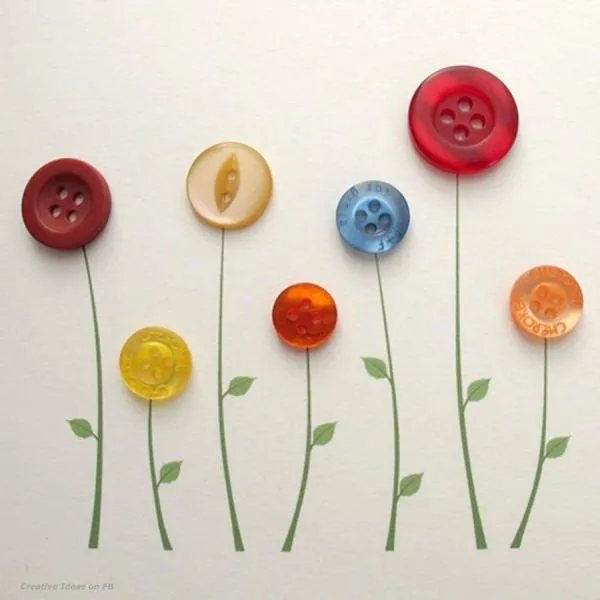  Dziękuję !